Letter of Acceptance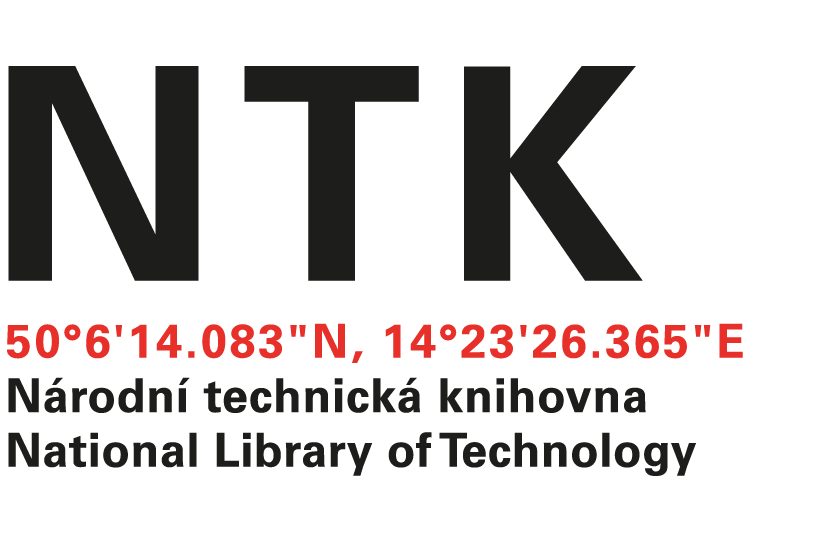 ERASMUS+ (Letter of Acceptance for Erasmus+  Staff  Training Mobility2016/17We hereby confirm that the below mentioned person from Riga Technical University Scientific Library will be our visitor in March 2017.Name and surname of the person:  Jolanta IvanovaName of host institution: The National Library of Technology (NTK)Dates of start and end of mobility period /day/month/year/ from:    /     6   /      03   /        2017     /until:      /      10  /       03  /    2017   /.Number of working days: 4responsible person at the host institutionNAME:                                         POSITION:                                         SIGNATURE:Ing. Martin Svoboda                     Director                         STAMP OF THE HOST INSTITUTION:DATE: